المستوى :        الثالثة ثانوي إعدادي .التوقيت :         6  ساعات* المكتسبات القبلية :- مبادئ أولية حول مفهوم الوظائف الكبرى للجسم .- مفهوم الخلية- المتعضي المجهري .*أهداف الملف : - تعرف بعض اضطرابات الاستجابة المناعتية من خلال ملاحظة واستثمار وثائق ملائمة  .- توظيف المكتسبات حول الاستجابة المناعتية لحل بعض المشاكل المناعتية .- التدرب على : - التعبير بمختلف أشكاله - الملاحظة  العلمية – خطوات النهج العلمي – بناء الملخصات .* الوسائل التعليمية :- مجلوف .- جهاز عرض الصور الشفافة ، وصور شفافة في الموضوع .- وثائق الكتاب .حاسوب لعرض محاكات وأشرطة التي لها علاقة  الموضوع .المراحلالوضعيات التعليمية التعلميةالتقويمتمهيد إشكالي :تساؤلات :- I الأرجيات1- تعريف2-  بعض  أعراض وأسباب الربو الأرجي3- كيفية تحديد المؤرج المسؤول عن النوبة الأرجية4- مراحل التي تؤدي إلى ظهور النوبة الراجيةخلاصة II- داء فقدان المناعة المكتسبة : السيداIII- تحاقـن الـدم1- تعرف الفصائل الدموي وشروط تحقين الدم2- عامل ريزوس : 3- تحديد الفصائل الدموية بواسطة أمصال الاختبارخلاصةقد يصاب الجهاز المناعتي باضطرابات تحد من فعاليته ،فيصبح السبب في ظهور بعض الاختلالات .* فما هي هده الاختلالات وما أسبابها ؟* وكيف يمكن تجنب المشاكل المناعتية أثناء القيام ببعض العمليات الطبية ؟- توجيه التلاميذ إلى تعريف الأرجية اعتمادا على  الوثيقة 1 ص128تعريفالأرجية هو رد فعل مناعتي   مفرط تجاه بعض العناصر تدعى مؤرجات وتمكن من ظهور  أعراض في حالة اتصال الجسم بنفس المؤرج.- اعتمادا على الوثيقة  1و2 املآ الجدول التالي .- بين التلاميذ كيف يحدد الطبيب المؤرج المسؤول عن ظهور النوبة الأرجية وما أهمية تحديد المؤرج ؟ اعتمادا على الوثيقة 4 ص 128* النشاط:        الوثائق 5 -6 – 7 ص1291 - من خلال الوثيقة 5 أعطي تعريفا للغلوبين E (I g  E)2 - من خلال الوثيقة 6 صنف مؤرجات الجدول إلى مؤرجات تنفسية وأخرى جلدية .3 - حدد العناصر المسؤولة عن إنتاج وإفراز مضادات الأجسام (I g  E).4 -  حول معطيات الوثيقة 7 إلى خطاطة تلخص بواسطتها مختلف المراحل التي تؤدي إلى ظهور النوبة الأرجية .توجيه التلاميذ إلى إتمام هذه الخلاصة بالكلمات المناسبةخلاصـــة : في بعض الأحيان تحدث بعض العناصر الغير الضارة والمجودة في المحيط الذي نعيش فيه ،................في توازن الجهاز المناعتي عند بعض الأشخاص ، فتصبح استجابتهم المناعتية مفرطة تجاه العنصر – غير الضار- الشيء الذي يؤذي إلى إنتاج .............. ومواد كيميائية أخرى تتسبب في ظهور .................. يسمى العنصر الذي يحدث الأرجية.............. . ومن أهم ..........................نذكر : - حبوب لقاح-  - غبر المنازل - القرديات – زغب بعض الحيوانات – بعض المواد الكيميائية – سم بعض الحشرات – بعض المضادات الحيوية (البنسلين ، التتراسكلين ... ) – السولفاميدات.ملحوظــــــــــــــــــــــــة : (ويمكن انجاز درس السيدا على شكل عرض يكلف بعض التلاميذ بهذا العمل )* النشاط  :        الوثائق 1 -2 – 3 – 4-5 ص 130- 1311- ما هو سبب مرض السيدا  فسر ظهور ايجابية المصل (الوثيقة 1 2- من خلال تحليل معطيات الوثيقتين 2 و 3 ص 130 استنتج مراحل تطور المرض و مثلها على شكل خطاطة .3- تلعب الكريات اللمفاوية T4 دورا رئيسيا في الاستجابة المناعتية فسر ذلك .4- ابحث وتوثق حول طرق العدوى بالسيدا والإجراءات الوقائية لتجنب الاصابة بهذا الداءتمهيـــد : في بعض الحالات يكون من الضروري تحقين دم شخص سليم لشخص جريح أو مريض . إلا أن هذه العملية تتطلب اتخاذ مجموعة من الاحتياطيات واحترام شروط تحاقن الدم .- فما هي هذه الاحتياطات و شروط  تحاقن الدم ؟* النشاط 1 :        الوثائق 1 -2 – 3 – 4-5 ص132- 133.1- كيف تفسر اللكد الذي يحصل عند مزج دم الإنسان بدم  الحيوان ؟ الوثيقة 12- كيف تفسر حدوث اللكد في التجربة 1 وعدم حدوثه في التجربة 2 ؟ بين أن اللكد ناتج عن استجابة مناعتية .  الوثيقة 23- مثل ظاهرة اللكد مستعملا رموز الوثيقة 3، واستنتج التحقينات الممكنة بين مختلف الفصائل الدمويةA و  AB وBو  O.  الوثيقة 34- اتمم الجدول أسفله . الوثيقتان 4 و5 .* النشاط 2 :  الوثائق 6- 7- 8- ص 133.1 - فسر تكون مضاد Rh في دم الشخص Rh- اثر حقنه بدم شخص Rh+ . وما نتيجة حقن هذا الشخص ثانية بدم شخص Rh+ ؟ - هل يكفي  مراعاة توافق الفصائل الدموية الأربع عند تحقين الدم  علل إجابتك .2- بين عواقب لا توافق عامل Rh بين الزوجين على الحمل الثاني .تمرين مدمج  :  لتحديد الفصيلة الدموية ليوسف نضيف إلى 3 قطرات من دمه بالتوالي : مصل مضاد A ; مصل مضادB  ; مصل مضاد Rh  تمثل الوثيقة التالية النتائج المحصل عليها .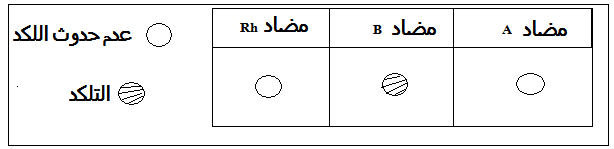 ماهي الفصيلة الدموية ليوسف ؟ بأي فصيلة دموية يمكن حقنه ما هي فصيلة الأشخاص الذين يمكنهم الاستفادة من دمه ؟توجيه التلاميذ إلى إتمام الخلاصة بالكلمات المناسبة ( عامل ريزوس – جراثيم – ضارة – سموم -  السيدا )خلاصة- بالإضافة إلى الفصائل الأربع يجب مراعاة ............... وكذلك التأكد أن هذا الدم لا   يحتوي على ........أو مواد ....... أو ...........وخاصة حمة ............- تقويم تشخيصي .التعرف على مكتسبات التلاميذ وتمثلانهم حول الموضوع  - تقويم تكويني .يواكب سيرورة الدرس.ويسمح هذا النمط من التقويم بتتبع مستوى تحصيل  التلاميذ وكذلك الصعوبات التي تعترضهم-ويسمح كذلك بتصحيح ثغرات التدريس .تقويم ختامي - تمارين تطبيقية وتمارين تقويمية ص 138